О внесении изменений в решение Северо-Енисейского районного Совета депутатов «О бюджете Северо-Енисейского района на 2023 год и плановый период 2024 - 2025 годов» Статья 1. 1. Внести в решение Северо-Енисейского районного Совета депутатов от 06.12.2022 № 505-30 «О бюджете Северо-Енисейского района на 2023 год и плановый период 2024 - 2025 годов» (в редакции решений от 19.12.2022 № 530-30, от 12.01.2023 № 550-31, от 14.02.2023 № 565-32, от 03.03.2023 № 570-33, от 14.04.2023 № 585-34, от 12.05.2023 № 605-36, от 28.06.2023 № 620-37, от 06.07.2023 № 625-37, от 20.07.2023 № 630-37, от 18.08.2023 № 645-38, от 31.08.2023 № 655-38) (далее - решение) следующие изменения:1) в статье 1 решения:в пункте 1:в подпункте 1) цифры «3 433 726,9» заменить цифрами «3 542 053,8»;в подпункте 2) цифры «3 661 249,1» заменить цифрами «3 672 128,2»;в подпункте 3) цифры «227 522,2» заменить цифрами «130 074,4»;в подпункте 4) цифры «227 522,2» заменить цифрами «130 074,4»;в пункте 2:в подпункте 2) цифры «2 919 998,4» заменить цифрами «2 921 741,1»;в подпункте 3) цифры «191 587,8» заменить цифрами «189 845,1»;в подпункте 4) цифры «191 587,8» заменить цифрами «189 845,1»;2) в пункте 1 статьи 4 решения  цифры «6 856,0» заменить цифрами «6 911,4», слова «на 2024 год в сумме 11 177,9 тыс. рублей, на 2025 год в сумме 11 177,9 тыс. рублей»  заменить словами «на 2024 год в сумме 11 275,3 тыс. рублей, на 2025 год в сумме 11 275,3 тыс. рублей»; 3) в статье 12 решения:в пункте 1:в абзаце первом цифры «529 601,0» заменить цифрами «531 625,5»;в подпункте 1) цифры «471 363,7» заменить цифрами «473 388,2»;4) в пункте 1 статьи 14 решения цифры «230 953,6»  заменить цифрами «232 667,0»; 5) в пункте 1 статьи 15 решения цифры «157 181,0»  заменить цифрами «157 181,0»; 6) в пункте 1 статьи 16 решения цифры «850 310,8»  заменить цифрами «851 470,1»; 7) в статье 17 решения:в пункте 1 цифры «792 279,3» заменить цифрами «783 150,0»;в пункте 2 цифры «109 437,7» заменить цифрами «108 996,4»;8) в статье 27 решения:в абзаце втором подпункта 1) пункта 2 цифры «4 111,8» заменить цифрами «3 742,2»;в абзаце втором подпункта 1) пункта 3 цифры «1 341,9» заменить цифрами «1 167,0»;9) в статье 31 решения:в абзаце втором подпункта 1) пункта 2 цифры «1 326,1» заменить цифрами «1 223,7»;в абзаце втором подпункта 1) пункта 3 цифры «2 053,7» заменить цифрами «1 826,2»;10) в статье 342 решения:в пункте 2:в подпункте 1) цифры «5 389,3» заменить цифрами «5 889,3»;в подпункте 2) цифры «8 800,5» заменить цифрами «8 300,5»;11) в статье 343 решения:в подпункте 1) пункта 1 слова «Администрации Северо-Енисейского района» заменить словами «Отделу физической культуры, спорта и молодежной политики администрации Северо-Енисейского района»;в пункте 2:в абзаце втором цифры «1 211,1» заменить цифрами «1 430,8»;в абзаце третьем цифры «7 004,2» заменить цифрами «6 784,5»;12) в статье 36 решения:в абзаце первом пункта 1 цифры «500 000,0» заменить цифрами «400 000,0»;13) приложения 1, 2, 3, 4, 5, 6, 9, 10, 11, 12, 13, 21, 23, 24, 28 к решению изложить в новой редакции согласно приложениям 1, 2, 3, 4, 5, 6, 7, 8, 9, 10, 11, 12, 13, 14, 15 к настоящему решению;Статья 2.1. Настоящее решение вступает в силу в день, следующий за днем его официального опубликования в газете «Северо-Енисейский вестник».Пояснительная запискак решению Северо-Енисейского районного Совета депутатов«О внесении изменений в решение Северо-Енисейского районного Совета депутатов «О бюджете Северо-Енисейского района на 2023 год и плановый период 2024-2025 годов»(проект внесен в соответствии со статьей 66 Устава Северо-Енисейского района по инициативе Главы Северо-Енисейского района)Настоящий  проект решения Северо-Енисейского районного Совета депутатов «О внесении изменений в решение Северо-Енисейского районного Совета депутатов «О бюджете Северо-Енисейского района на 2023 год и плановый период 2024-2025 годов» разработан в целях реализации на  территории Северо-Енисейского района полномочий администрации Северо-Енисейского района по исполнению бюджета Северо-Енисейского района, основания, для которых предусмотрены в статьях 14-15 Федерального закона от 06.10.2003 № 131-ФЗ «Об общих принципах местного самоуправления в Российской Федерации», статье 34 Устава Северо-Енисейского района.Внесение изменений в решение Северо-Енисейского районного Совета депутатов от 06 декабря 2022 года № 505-30 «О бюджете Северо-Енисейского района на 2023 год и плановый период 2024-2025 годов» обусловлено необходимостью корректировки доходной и расходной части бюджета Северо-Енисейского района. Настоящий проект решения предусматривает изменение параметров  бюджета Северо-Енисейского района:доходы бюджета  района в 2023 году увеличились на сумму 108 326,9  тыс. рублей и составили 3 542 053,8 тыс. рублей, на 2024 год не изменились и составили 3 111 586,2 тыс. рублей, на 2025 год не изменились и составили 3 213 907,4 тыс. рублей; расходы бюджета района увеличились на 2023 год на сумму 10 879,1 тыс. рублей и составили 3 672 128,2 тыс. рублей, на 2024 год на сумму 1 742,7 тыс. рублей и составили 2 921 741,1 тыс. рублей, на 2025 год  не изменились и составили 2 941 954,0 тыс. рублей.дефицит бюджета района на 2023 год уменьшился на 97 447,8 тыс. рублей и составил 130 074,4  тыс. рублей,профицит на 2024 год уменьшился на 1 742,7 тыс. рублей и составил 189 845,1 тыс. рублей,профицит на 2025 год не изменился и составил 271 953,4 тыс. рублей.Ограничения, установленные статьей 92.1 Бюджетного кодекса Российской Федерации, по предельному размеру дефицита соблюдены.Для рассмотрения на очередной сессии  Северо-Енисейского районного Совета депутатов предлагается внести следующие изменения в бюджет Северо-Енисейского района на 2023-2025 годов.Доходы бюджетаВ целом плановые назначения доходной части бюджета района в 2023 году увеличены на сумму 108 326,9 тыс. рублей.1. По налоговым и неналоговым доходам в целом плановые назначения увеличены на 106 302,4 тыс. рублей, в том числе:1) по налогу на доходы физических лиц плановые назначения увеличены на 100 000,0 тыс. рублей в связи с изменением ожидаемой оценки фактического исполнения (поступил платеж по налогу на доходы физических лиц в части суммы налога, превышающей 650 000 рублей, относящейся к части налоговой базы, превышающей 5 000 000 рублей).2) по доходам от компенсации затрат бюджетов муниципальных районов плановые назначения увеличены на 6 221,5 тыс. рублей по главному администратору доходов бюджета – администрация Северо-Енисейского района, в том числе:- 5 521,5 тыс. рублей, в связи с поступлением суммы дебиторской задолженности прошлых лет от ООО «СибСтройПроект» по муниципальному контракту № 9 от 29.03.2021 (работы по строительству кладбища № 2 по ул. Механическая, 7 в гп Северо-Енисейский, образовавшаяся после уточнения и корректировки в текущем году сумм выполненных работ за декабрь 2022 года);- 700,0 тыс. рублей, в связи с решением суда о взыскании с Прусакова Д.В. единовременной выплаты в рамках муниципальной программы «Привлечение квалифицированных специалистов, обладающих специальностями, являющимися дефицитными для учреждений социальной сферы Северо-Енисейского района, а также добровольным возмещением  указанной выплаты Великосельской Е.А.3) по штрафам, неустойкам, пеням в связи с изменением ожидаемой оценки фактического исполнения плановые назначения увеличены на 80,9 тыс. рублей;	2.   На основании уведомлений об изменении бюджетных ассигнований и сверки, поступивших из Министерства финансов Красноярского края по безвозмездным поступлениям от других бюджетов бюджетной системы Российской Федерации плановые назначения увеличены на  2 024,5 тыс. рублей в 2023 году. В плановом периоде изменения не вносились		Расходы бюджета На основании уведомлений об изменении бюджетных ассигнований, поступивших из Министерства финансов Красноярского края в целом бюджетные ассигнования за счет средств бюджета Красноярского края увеличены на 2023 год на сумму 2 024,5 тыс. рублей, из них:уменьшены бюджетные ассигнования по:субвенции бюджетам муниципальных образований на обеспечение бесплатным питанием обучающихся в муниципальных и частных общеобразовательных организациях по имеющим государственную аккредитацию основным общеобразовательным программам (в соответствии с Законом края от 27 декабря 2005 года № 17-4377) в рамках подпрограммы «Развитие дошкольного, общего и дополнительного образования» государственной программы Красноярского края «Развитие образования» на сумму 942,0 тыс. рублей,субвенции бюджетам муниципальных образований на исполнение государственных полномочий по осуществлению присмотра и ухода за детьми-инвалидами, детьми-сиротами и детьми, оставшимися без попечения родителей, а также детьми с туберкулезной интоксикацией, обучающимися в муниципальных образовательных организациях, реализующих образовательную программу дошкольного образования, без взимания родительской платы (в соответствии с Законом края от 27 декабря 2005 года № 17-4379) в рамках подпрограммы «Развитие дошкольного, общего и дополнительного образования» государственной программы Красноярского края «Развитие образования» на сумму 100,0 тыс. рублей,увеличены бюджетные ассигнования по:субвенции бюджетам муниципальных образований на обеспечение государственных гарантий реализации прав на получение общедоступного и бесплатного дошкольного образования в муниципальных дошкольных образовательных организациях, находящихся на территории края, общедоступного и бесплатного дошкольного образования в муниципальных общеобразовательных организациях, находящихся на территории края, в части обеспечения деятельности административно-хозяйственного, учебно-вспомогательного персонала и иных категорий работников образовательных организаций, участвующих в реализации общеобразовательных программ в соответствии с федеральными государственными образовательными стандартами, в рамках подпрограммы «Развитие дошкольного, общего и дополнительного образования» государственной программы Красноярского края «Развитие образования» на сумму 2 795,0 тыс. рублей,субвенции бюджетам муниципальных образований на обеспечение государственных гарантий реализации прав на получение общедоступного и бесплатного дошкольного образования в муниципальных дошкольных образовательных организациях, находящихся на территории края, общедоступного и бесплатного дошкольного образования в муниципальных общеобразовательных организациях, находящихся на территории края, за исключением обеспечения деятельности административно-хозяйственного, учебно-вспомогательного персонала и иных категорий работников образовательных организаций, участвующих в реализации общеобразовательных программ в соответствии с федеральными государственными образовательными стандартами, в рамках подпрограммы «Развитие дошкольного, общего и дополнительного образования» государственной программы Красноярского края «Развитие образования» на сумму  268,8 тыс. рублей,субвенции, субсидии и иные МБТ в рамках непрограммных расходов отдельных органов исполнительной власти, в том числе на осуществление полномочий по составлению (изменению) списков кандидатов в присяжные заседатели федеральных судов общей юрисдикции в Российской Федерации в рамках непрограммных расходов органов судебной власти на сумму 2,7 тыс. рублей.За счет собственных средств расходная часть бюджета Северо-Енисейского района в целом на 2023 год увеличена на сумму 8 854,6 тыс. рублей.Уменьшены бюджетные ассигнования по муниципальной программе «Развитие образования» на сумму 1 309,0 тыс. рублей, в том числе:уменьшены бюджетные ассигнования на:организацию экскурсионного тура в республику Беларусь за счет безвозмездных поступлений от общества с ограниченной ответственностью «Соврудник» на сумму 219,7 тыс. рублей,организацию экскурсионных туров в г. Москва и г. Санкт-Петербург для двух групп из 36 человек за счет безвозмездных поступлений в бюджет Северо-Енисейского района от общества с ограниченной ответственностью горно-рудная компания «Амикан» на сумму 500,0 тыс. рублей,обустройство игрового поля (18х9м) уличной волейбольной площадки в п. Брянка за счет остатков безвозмездных поступлений в бюджет Северо-Енисейского района от общества с ограниченной ответственностью горно-рудная компания «Амикан» в 2022 году на сумму 0,5 тыс. рублей,обустройство стадиона в п. Новая Калами Северо-Енисейского района (приобретение оборудования, доставка и монтаж) за счет безвозмездных поступлений от общества с ограниченной ответственностью Артель старателей «Прииск Дражный» на сумму 600,0 тыс. рублей.увеличены бюджетные ассигнования на приобретение информационного щита на сумму 11,2 тыс. рублей.Перераспределены бюджетные ассигнования по ГРБС – Управление образования администрации Северо-Енисейского района в части подведомственных образовательных учреждений: уменьшены бюджетные ассигнования на сумму 12 085,2 тыс. рублей по субсидии бюджетным учреждениям на финансовое обеспечение государственного (муниципального) задания на оказание государственных (муниципальных) услуг (выполнение работ),увеличены бюджетные ассигнования на сумму 12 085,2 тыс. рублей по субсидии бюджетным учреждениям на финансовое обеспечение государственного (муниципального) задания в рамках исполнения государственного (муниципального) социального заказа на оказание государственных (муниципальных) услуг в социальной сфере.Уменьшены бюджетные ассигнования по муниципальной программе «Защита населения и территории Северо-Енисейского района от чрезвычайных ситуаций природного и техногенного характера и обеспечение профилактики нарушений» на сумму 674,7 тыс. рублей, в том числе:уменьшены бюджетные ассигнования по мероприятиям муниципальной программы:организация доступа к видеонаблюдению с использованием фотоловушек на сумму 0,9 тыс. рублей, установка пожарных гидрантов, ремонт и обслуживание сетей противопожарного водопровода на сумму 9,7 тыс. рублей, устройство минерализованных защитных противопожарных полос на сумму 634,8 тыс. рублей,приобретение первичных средств пожаротушения, противопожарного инвентаря, знаков пожарной безопасности на сумму 69,1 тыс. рублей,изготовление и прокат видео и телевизионной информации для населения района на сумму 0,5 тыс. рублей.увеличены бюджетные ассигнования по мероприятию муниципальной программы: устройство незамерзающих прорубей в естественных водных источниках на сумму 40,3 тыс. рублей.Перераспределены бюджетные ассигнования по ГРБС – Администрация Северо-Енисейского района в части подведомственного учреждения - муниципальное казенное учреждение «Аварийно-спасательное формирование Северо-Енисейского района» в том числе:уменьшены бюджетные ассигнования на оплату труда и начислениям на оплату труда в связи с экономией, образовавшейся за счет вакансий по ставкам спасателей на сумму 843,9 тыс. рублей, увеличены бюджетные ассигнования на общую сумму 843,9 тыс. рублей, из них по статьям расходов:увеличение стоимости основных средств на сумму 220,0 тыс. рублей (приобретение триммеров бензиновых (мотокос) в количестве 2 шт., бензопил в количестве 2 шт.),увеличение стоимости материальных запасов на сумму 428,9 тыс. рублей (приобретение пенообразователя, запасных частей для автомобилей, сухих пайков,  хозяйственных товаров),прочие расходы на сумму 195,0 тыс. рублей (оплата услуг по расчистке от снега территории здания по ул. Маяковского,12 гп Северо-Енисейский, справочной информационно-правовой системы КонсультантПлюс, ОСАГО на служебный автотранспорт). Увеличены бюджетные ассигнования по муниципальной программе «Развитие культуры» на общую сумму 617,5 тыс. рублей, в том числе: уменьшены бюджетные ассигнования на  сумму 310,1 тыс. рублей, из них:расходы на организацию профессионального образования и дополнительного профессионального образования работников на сумму 95,1 тыс. рублей в связи с экономией по командировочным расходам, образовавшейся в результате того, что сотрудники проходили обучение в дистанционном формате,  расходы на увеличение стоимости материальных запасов на сумму 45,0 тыс. рублей,расходы на транспортные услуги на сумму 170,0 тыс. рублей, в связи с экономией, образовавшейся по причине того, что перевозка детей для участия в творческих конкурсах не осуществлялась, участие в таких конкурсах проведено в дистанционном формате. увеличены бюджетные ассигнования на сумму 927,6 тыс. рублей, из них:расходы на оплату труда и начисления на оплату труда:по муниципальному бюджетному учреждению «Муниципальный музей истории золотодобычи Северо-Енисейского района» на сумму 529,0 тыс. рублей, в связи недостатком ассигнований по данной статье расходов, который образовался в результате осуществления доплаты до уровня,по муниципальному казенному учреждению «Центр обслуживания муниципальных учреждений Северо-Енисейского района» на сумму 316,1,0 тыс. рублей, в связи недостатком ассигнований по данной статье расходов, который образовался в результате  приемом работников на период отсутствия основных работников, а также выплатой компенсации при увольнении временных работников,расходы на увеличение стоимости основных средств муниципальному бюджетному учреждению «Муниципальный музей истории золотодобычи Северо-Енисейского района» на сумму 45,0 тыс. рублей для приобретения: стремянки, ламинатора, кулера кувалды,расходы на увеличение стоимости основных средств по муниципальному бюджетному учреждению «Северо-Енисейская детская школа искусств» на сумму 34,6 тыс. рублей для приобретения металлических шкафов для раздевалки,прочие расходы на сумму 2,9 тыс. рублей.Уменьшены бюджетные ассигнования по муниципальной программе «Развитие физической культуры, спорта и молодежной политики»» на общую сумму 248,9 тыс. рублей Увеличены бюджетные ассигнования по ГРБС – Администрация Северо-Енисейского района на сумму 1516,9 тыс. рублей в целях подготовки проектной документации с выполнением инженерно-геодезических изысканий и получением положительного заключения государственной экспертизы на строительства нового спортивного объекта «Скейт-парк «Виражи», ул. Ленина, 9Д гп Северо-Енисейский». Уменьшены бюджетные ассигнования по ГРБС – Отдел физической культуры, спорта и молодежной политики администрации Северо-Енисейского района на общую сумму 1765,8 тыс. рублей, в том числе:уменьшены бюджетные ассигнования на сумму 2 993,5 тыс. рублей, из них:расходы по гарантиям и компенсациям для лиц, работающих в Северо-Енисейском районе уменьшены на сумму 2000,0 тыс. рублей в связи с увольнением лиц, на которых были запланированы данные расходы, а также в связи с тем, что по некоторым сотрудникам фактическое место отдыха отличается от запланированного,расходы на организацию мероприятий в сфере молодежной политики уменьшены на сумму 781,5 тыс. рублей в связи с тем, что перевозка участников и сопровождающих на запланированные мероприятия осуществлена штатным автотранспортом, в связи с этим необходимость оплаты услуг сторонних транспортных организаций отсутствуетрасходы на организацию профессионального образования и дополнительного профессионального образования работников уменьшены на 72,0 тыс. рублей в связи с увольнением работников, на которых было запланировано платное обучение,расходы по содержанию имущества и прочим расходам уменьшены на сумму 140,0 тыс. рублей в связи уменьшением затрат на уборку территории от снега, а также отказом от выполнения работ по изготовлению площадки на заднем дворе в 2023 году;  увеличены бюджетные ассигнования на сумму 1 227,7 тыс. рублей, из них:расходы на увеличение стоимости основных средств увеличены на сумму 797,0 тыс. рублей в целях приобретения двух фармацевтических холодильников для доукомплектования медицинского кабинета в соответствии с приказом министерства здравоохранения Российской Федерации от 11.12.2020 № 1317н «Об утверждении требований к организации и выполнению работ (услуг) по сестринскому делу», фотооборудования для функционирования медиацентра,расходы по увеличению стоимости материальных запасов увеличены на сумму 179,5 тыс. рублей с целью приобретения запасных частей для донного робота-пылесоса, осуществляющего очистку дна и стен бассейна, набора оптики, фотосумки, карт памяти,расходы на проведение текущего ремонта душевых в здании физкультурно-спортивного центра «Нерика», ул. Фабричная, д. 1А, гп Северо-Енисейский увеличены на сумму 70,9 тыс. рублей в связи  с необходимостью корректировки локально-сметного расчета по причине обнаружения скрытого дефекта,расходы на организацию и проведение Всероссийских физкультурно-спортивных и районных массовых акций на территории района увеличены на сумму 180,3 тыс. рублей.Увеличены бюджетные ассигнования по муниципальной программе «Создание условий для обеспечения доступным и комфортным жильем граждан Северо-Енисейского района» на общую сумму 1 987,3 тыс. рублей, в том числе:уменьшены бюджетные ассигнования на общую сумму 1 328,0 тыс. рублей, из них:по мероприятию муниципальной программы: капитальный ремонт 2 квартирного дома, ул. Кузнецовская, 24, кв. 1, п. Тея на сумму 1264,0 тыс. рублей в связи экономией, образовавшейся по результатам электронного аукциона,по подпрограмме 7. «Обеспечение условий реализации муниципальной программы» расходы на оплату труда и начисления на оплату труда на сумму 64,0 тыс. рублей в связи с необходимостью оплаты образовательных услуг уточнен вид расхода;увеличены бюджетные ассигнования на общую сумму 3 315,3 тыс. рублей, из них:по результатам проведенного обследования технического состояния объектов жилищного фонда по мероприятиям муниципальной программы:капитальный ремонт 2 квартирного дома, ул. Энергетиков, 1, кв.2, п. Енашимо на сумму 1 415,2 тыс. рублей,текущий ремонт 4 квартирного дома, ул. Дражников, 12Б, кв. 1, 4, п. Новая Калами на сумму 129,8 тыс. рублей,текущий ремонт 2 квартирного дома, ул. Лесная, 4, кв. 1, п. Новая Калами на сумму 599,8 тыс. рублей,текущий ремонт 4 квартирного дома, ул. Лесная, 6, кв. 2, 4, п. Новая Калами на сумму 595,9 тыс. рублей,по подпрограмме 7. «Обеспечение условий реализации муниципальной программы» расходы на организацию профессионального образования и дополнительного профессионального образования работников на сумму 64,0 тыс. рублей, увеличение стоимости основных средств на сумму 510,6 тыс. рублей в целях приобретения керноотборника в комплекте с щипцами-.Уменьшены бюджетные ассигнования по муниципальной программе «Управление муниципальным имуществом» на общую сумму 2 837,9 тыс. рублей в связи с тем, что в 2023 году не будут выполнены мероприятия муниципальной программы:монтаж сетей тепловодоснабжения, электропроводки, выполнение отделочных работ в здании, ул. Студенческая, 2, п. Вангаш на сумму 1581,9 тыс. рублей,восстановление поврежденных конструкций модульного здания гаража администрации района, ул. Маяковского, 8А, гп Северо-Енисейский на сумму 1 256,0 тыс. рублей. Увеличены бюджетные ассигнования по муниципальной программе «Благоустройство территории» на общую сумму 1 320,2 тыс. рублей в целях придания территории населенных пунктов района эстетического и ухоженного вида на выполнение мероприятий муниципальной программы:приобретение, доставка цветочниц для благоустройства территории п. Брянка за счет безвозмездных поступлений в бюджет Северо-Енисейского района от общества с ограниченной ответственностью горно-рудная компания «Амикан» на сумму 500,5 тыс. рублей,приобретение, доставка цветочниц для благоустройства территории гп Северо-Енисейский за счет безвозмездных поступлений в бюджет Северо-Енисейского района от общества с ограниченной ответственностью «Соврудник» на сумму 219,7 тыс. рублей,приобретение, доставка цветочниц для благоустройства территории п. Тея и п. Новая Калами за счет безвозмездных поступлений в бюджет Северо-Енисейского района от общества с ограниченной ответственностью  Артель старателей «Прииск Дражный» на сумму 600,0 тыс. рублей.Увеличены непрограммые расходы на финансовое обеспечение расходов на реализацию решения Северо-Енисейского районного Совета депутатов от 25 мая 2010 года № 35-5 «О поощрениях и наградах Северо-Енисейского района» на сумму 10 000,0 тыс. рублей. За счет собственных средств расходная часть бюджета Северо-Енисейского района в целом на 2024 год увеличена на сумму 1 742,7 тыс. рублей.Увеличены бюджетные ассигнования по муниципальной программе «Защита населения и территории Северо-Енисейского района от чрезвычайных ситуаций природного и техногенного характера и обеспечение профилактики нарушений» на сумму 1 742,7 тыс. рублей по мероприятию муниципальной программы: очистка от снега подъездов к противопожарному водоснабжению (пожарным водоемам, пирсам, гидрантам).И. о. руководителя Финансовогоуправления администрацииСеверо-Енисейского района						     Т.А. Новоселова 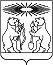 РОССИЙСКАЯ ФЕДЕРАЦИЯСеверо-Енисейский районный Совет депутатовКрасноярский крайСеверо-Енисейский районРЕШЕНИЕРОССИЙСКАЯ ФЕДЕРАЦИЯСеверо-Енисейский районный Совет депутатовКрасноярский крайСеверо-Енисейский районРЕШЕНИЕ21.09.2023№ 662-38гп Северо-Енисейскийгп Северо-ЕнисейскийПредседатель Северо-Енисейскогорайонного Совета депутатов_________________ Т.Л. Калинина«21» сентября 2023 г.Глава Северо-Енисейского района__________________ А. Н. Рябцев «21» сентября 2023 г.